Круглый стол АРССТема сессии: «Повышение эффективности заводов металлоконструкций»Дата и время проведения: 11 ноября 2021, 14.30 – 17.00Место проведения: Москва, ЦВК «Экспоцентр» на Красной Пресне, Дискуссионная площадка павильона 8.1ПрограммаМодератор сессии: Самарина Екатерина Михайловна, Руководитель направления по взаимодействию с ЗМК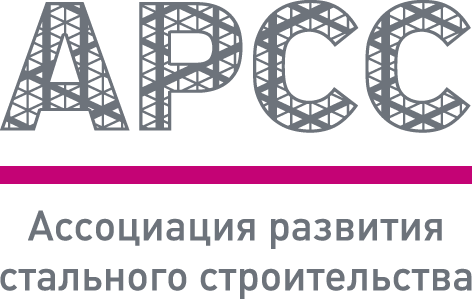 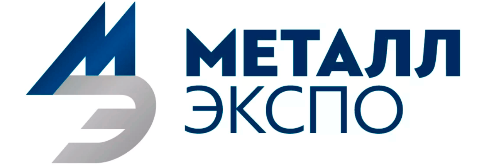 14.30 – 14.45АРСС, Самарина Е.М. Популяризация и продвижение заводов металлоконструкций силами АРСС, Включение ЛСТК в Аттестацию заводов по СТО АРСС14.45 – 15.00ПАО Северсталь, Антимонов И.В.МРН. Загрузка производства – лучший драйвер для поиска эффективности 15.00 – 15.15ЕВРАЗ Маркет, Велин Д.Г.Сервисный Металлоцентр - повышение прибыльности для ЗМК15.15 – 15.30ЗМК МАМИ, Царев А.В. Взгляд отрасли на Аттестацию АРСС15.30 – 15.45ФЦК, Погуляев И.К.Повышение эффективности российских производителей металлоконструкций. Бережливое производство15.45 – 16.00Стальмастер, Куликов Ю.И.Современные возможности ЗМК16.00 – 16.20Trimble, Серебренников К.Бережливое производство с применением информационного моделирования и оптимизации взаимодействия (проектирования-производства-строительства)16.20 – 16.40Абаджи Роботик Системс, Дарбинян К.Роботизация сварки для ЗМК на примере "Воронежстальмост"